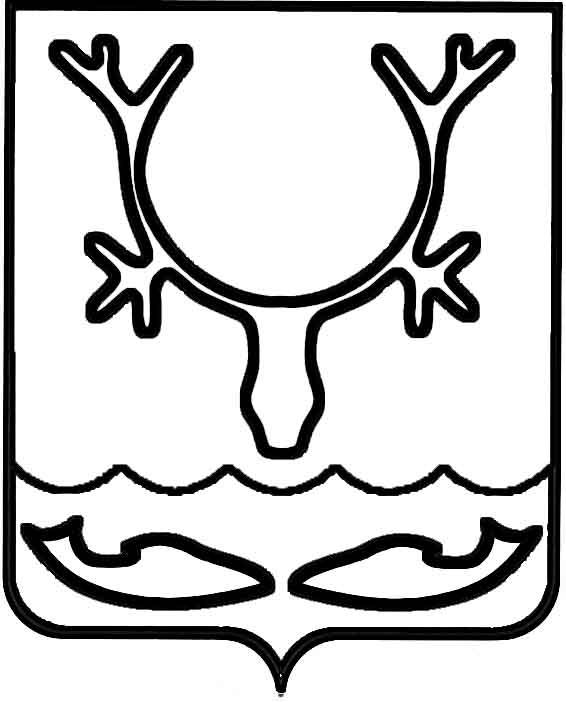 Администрация МО "Городской округ "Город Нарьян-Мар"ПОСТАНОВЛЕНИЕот “____” __________________ № ____________		г. Нарьян-МарО проведении конкурса "Лучшая благоустроенная территория"В рамках муниципальной программы муниципального образования "Городской округ "Город Нарьян-Мар" "Поддержка общественных инициатив", утвержденную постановлением Администрации муниципального образования "Городской округ "Город Нарьян-Мар" от 18.11.2015 № 1320, целях стимулирования общественной активности населения МО "Городской округ "Город Нарьян-Мар" в деле  благоустройства, озеленения придомовых территорий, повышения культуры совместного проживания, развития жилищных объединений граждан Администрация МО "Городской округ "Город Нарьян-Мар":П О С Т А Н О В Л Я Е Т:Утвердить положение о проведении конкурса "Лучшая благоустроенная территория" (Приложение 1).Настоящее постановление вступает в силу с момента его официального опубликования.Приложение 1 к Постановлению Администрации МО«Городской округ «Город Нарьян-Мар»от 17.08.2017 № 990Положениео проведении конкурса "Лучшая благоустроенная территория"Общие положения.1.1 Конкурс Администрации МО "Городской округ "Город Нарьян-Мар" проводится в 2017 году в рамках мероприятий посвященных Году Экологии в Российской Федерации 
в целях стимулирования общественной активности населения МО "Городской округ "Город Нарьян-Мар" в деле содержания жилищного фонда, благоустройства, озеленения придомовых территорий,  развития жилищных объединений граждан. 1.2. В конкурсе принимают участие собственники жилья, органы территориального общественного самоуправления,  инициативные группы, граждане.1.3 Финансирование конкурса производится в рамках реализации муниципальной программы МО "Городской округ "Город Нарьян-Мар" "Поддержка общественных инициатив", утвержденной постановлением Администрации МО "Городской округ "Город Нарьян-Мар" от 18.11.2015 № 1320, за счет бюджетных ассигнований, предусмотренных решением о бюджете МО "Городской округ "Город Нарьян-Мар" на исполнение расходных обязательств в соответствующем финансовом году.1.4.  Конкурс проводится по следующим номинациям: - Лучший двор;- Лучшее частное подворье; - Лучшая благоустроенная общественная территория.1.5. Общественная территория – территория муниципального образования, предназначенная для отдыха населения (набережная, улица, пешеходная зона, пустырь, неиспользуемая территория, иная территория)1.6. Каждый участник вправе представить на конкурс только одну заявку на одну благоустроенную территорию.2. Организатор конкурса.2.1. Организатором конкурса является  Администрация МО «Городской округ «Город Нарьян-Мар» в лице отдела по работе с некоммерческими организациями управления экономического и инвестиционного развития.2.2. Организатор конкурса обеспечивает проведение конкурса, подготовку 
и доведение до заинтересованных лиц информации, связанной с проведением конкурса, работу конкурсной комиссии, освещение итогов конкурса в средствах массовой информации и уведомление участников конкурса о результатах конкурса.Конкурсная комиссия.3.1. Для проведения Конкурса создается конкурсная комиссия из 9 (девяти) человек. В состав конкурсной комиссии включаются  представители Администрации 
МО «Городской округ «Город Нарьян-Мар», специалистов МКУ «Управление городского хозяйства г. Нарьян-Мара», сотрудников Управления ЖКХ и градостроительной деятельности Администрации МО «Городской округ «Город Нарьян-Мар» и иных организаций (по согласованию). Состав конкурсной комиссии утверждается распоряжением  Администрации МО " Городской округ "Город Нарьян-Мар".3.2. В случае, если член конкурсной комиссии  лично, прямо или косвенно заинтересован в итогах конкурса или имеются иные обстоятельства, способные повлиять на участие члена конкурсной комиссии  в работе конкурсной комиссии, он обязан проинформировать об этом конкурсную комиссию до начала рассмотрения заявок 
на участие в конкурсе, а также он должен быть отстранен от участия в заседании комиссии до официального размещения результатов конкурса на сайте Администрации 
МО «Городской округ «Город Нарьян-Мар» в сети Интернет.Для целей настоящего Положения под личной заинтересованностью члена конкурсной комиссии понимается возможность получения доходов (неосновательного обогащения) в денежной либо натуральной форме, доходов в виде материальной выгоды непосредственно для члена конкурсной комиссии, его близких родственников, к которым относятся супруг, родители, дети, родные братья и сестры, дедушка, бабушка, внуки, усыновители и усыновленные (далее близкие родственники), также граждан или организаций, с которыми член конкурсной комиссии связан финансовыми или иными обязательствами.3.3. К обстоятельствам, способным повлиять на участие члена конкурсной комиссии в работе конкурсной комиссии, относятся:участие члена конкурсной комиссии или его близких родственников в деятельности организации, являющейся участником конкурса, в качестве учредителя, члена коллегиального органа, единоличного исполнительного органа или работника;участие члена конкурсной комиссии или его близких родственников в деятельности организации, являющейся учредителем, участником, членом организации, являющейся участником конкурса, в качестве учредителя или единоличного исполнительного органа;наличие у члена конкурсной комиссии или его близких родственников договорных отношений с организацией, являющейся участником конкурса;получение членом конкурсной комиссии или его близкими родственниками денежных средств, иного имущества, материальной выгоды (в том числе в виде безвозмездно полученных работ, услуг) от организации, являющейся участником конкурса;наличие у члена конкурсной комиссии или его близких родственников судебных споров с организацией, являющейся участником конкурса, ее учредителем 
или руководителем;участие члена конкурсной комиссии в работе организации, являющейся участником конкурса, в качестве добровольца;оказание членом конкурсной комиссии содействия организации, являющейся участником конкурса, в подготовке заявки на участие в конкурсе (за исключением случаев консультирования на безвозмездной основе путем ответов на вопросы по подготовке заявки).3.4. Конкурсная комиссия, если ей стало известно о наличии обстоятельств, 
в отношении которых имеются личная заинтересованность члена конкурсной комиссии, или иных обстоятельств, способных повлиять на участие члена конкурсной комиссии 
в работе конкурсной комиссии, обязана рассмотреть их и принять решение о рассмотрении заявки на участие в конкурсе без участия члена конкурсной комиссии в обсуждении соответствующих заявок или в отсутствие члена конкурсной комиссии на заседании конкурсной комиссии.3.5. Информация о наличии у члена конкурсной комиссии личной заинтересованности в итогах конкурса или иных обстоятельствах, способных повлиять на участие члена конкурсной комиссии в работе конкурсной комиссии, а также решения, принятые конкурсной комиссией по результатам рассмотрения такой информации, указываются в протоколе заседания конкурсной комиссии.3.6. Член комиссии (за исключением секретаря комиссии) не вправе самостоятельно вступать в личные контакты с участником конкурса3.7.  Член комиссии в случае несогласия с решением комиссии имеет право письменно выразить особое мнение, которое приобщается к протоколу.3.8.  В случае временного отсутствия секретаря конкурсной комиссии 
его обязанности по решению комиссии возлагаются председателем комиссии на другого члена комиссии.3.9.  При наличии у секретаря личной заинтересованности в итогах конкурса 
или иных обстоятельствах, способных повлиять на участие его как члена конкурсной комиссии в работе конкурсной комиссии, секретарь комиссии не участвует в рассмотрении заявок и голосовании.3.10. На конкурсную комиссию возлагается обязанность по определению победителей конкурса, оформление протокола по итогам конкурса.3.11. Заседание комиссии считается правомочным, если на нем присутствуют более половины членов комиссии.3.12. Члены комиссии должны участвовать на заседании лично.Порядок проведения конкурса.4.1.  Конкурс проводится в соответствии с настоящим Положением. 4.2. Заявки на участие в конкурсе по установленной форме (Приложение 1) принимаются в Администрации МО «Городской округ «Город Нарьян-Мар» по адресу: 166000, Ненецкий автономный округ, город Нарьян-Мар, ул. Ленина, д. 12, каб. № 5 
в рабочее время,  с 8.30 до 17.30. К заявке прилагаются фотографии благоустроенной территории. 4.3.  Заявки, представленные позже установленного Администрацией срока, 
к рассмотрению не принимаются.4.4. Конкурсная комиссия проводит осмотр мест благоустройства, указанных 
в заявках, оценивает состояние территорий и заполняет оценочную ведомость по каждой заявке в соответствии с установленными показателями и критериями. (Приложение 2).4.5. Секретарь комиссии заполняет сводную ведомость и производит итоговый подсчет количества баллов, набранных участниками конкурса.4.6. Победителями конкурса по каждой номинации признаются участники, набравшие наибольшее количество баллов в итоговой ведомости.4.7. В случае, когда два или несколько участников получили одинаковое количество баллов, победителем признается участник конкурса, заявка на участие которого была зарегистрирована раньше, второе место присуждается следующему по рейтингу.4.8. Решение конкурсной комиссии по подведению итогов оформляется протоколом, который подписывается всеми членами конкурсной комиссии, принимавшими участие 
в работе  конкурсной комиссии.Итоги конкурса5.1  Итоги конкурса доводятся до всех участников в трехдневный срок 
со дня принятия  и публикуются на сайте Администрации МО " Городской округ "Город 
Нарьян-Мар".5.2. По итогам конкурса должны присуждаться все премии, предусмотренные 
его условиями при наличии достаточного количества заявок. 5.3.  Присуждение одной премии двум и более участникам не допускается.5.5. При присуждении в конкурсе призового места по номинации « Лучший двор», премия вручается  заявителю (представителю заявителя). 5.6. Участникам, победившим в конкурсе по каждой номинации, вручаются дипломы и денежные премии, в следующих размерах:1 место – 17 000 руб.;2 место – 12 000 руб.;3 место – 6 000 руб.5.7. Вручение дипломов и сертификатов на получение денежных премий осуществляется в торжественной обстановке.5.8.Отдел по работе с некоммерческими организациями управления экономического и инвестиционного развития запрашивает реквизиты победителей конкурса, готовит   распоряжение на финансирование. Отдел бухгалтерского учета и отчетности Администрации МО «Городской округ «Город Нарьян-Мар» осуществляет перечисление денежных премий на счета победителей конкурса с учетом положений налогового Законодательства в установленном порядке.Приложение 1 к Порядку проведения конкурса"Лучшая благоустроенная территория"Заявкана участие в конкурсе "Лучшая благоустроенная территория"_______________________________________________________________( тема художественного замысла благоустройства территории)______________________________________________________________________________(название заявителя на конкурс)заявляет о намерении участвовать в конкурсе на звание:«Лучший двор»,«Лучшее частное подворье»,«Лучшая благоустроенная общественная  территория»На рассмотрение конкурсной комиссии представляется:Дом № __ по ул. _________________. Общественная территория  по ул. _____________________________________. Сведения о заявителе:Название, организационная форма: _____________________________________________,Представитель заявителя ( при наличии) ________________________________________, контактный телефон  _________________________________________________________,   e-mail  ______________________________________________________________________.  Приложение:_______________ на ______листах.Настоящим  подтверждаю достоверность представленной мною информации и даю согласие на обработку персональных данных и  получение на указанный адрес электронной почты  новостей о конкурсе.   ___________________        ______________________                /________________________/
             (дата)                                        (подпись)                                                 (ФИО)Приложение 2 к Порядку проведения конкурса"Лучшая благоустроенная территория"Перечень показателей и критериевконкурса "Лучшая благоустроенная территория"1708.2017990И.о. главы МО "Городской округ "Город Нарьян-Мар" Д.В. АнохинПоказателиКритерии и показателиКоличество балловСоблюдение чистотыСанитарное состояние  благоустроенной территории1-10Наличие зеленых насаждений (деревьев и кустарников)разнообразие видов насажденийнадлежащий уход за насаждениями.количество насаждений  1-10Цветочное оформление территорииразнообразие типов цветников (вертикальное, горизонтальное),применение в оформлении территории многолетних растений, использование национальной тематики (элементы северной флоры и фауны), колористическое решение цветочной композиции1-10Использование декоративного оформленияИспользование оригинальных приемов декоративного оформления,привлечение нетрадиционных материалов.применение декоративных элементов (фигур),1-10Общее впечатление от композицииархитектурно-пространственное  решение цветочной композиции,применение современных приемов и методов дизайна,оригинальность и завершенность ландшафтной композиции,Реализация художественного замысла.1-10Дополнительно для ИЖД:Дополнительно для ИЖД:Дополнительно для ИЖД:Устройство изгородиПроницаемый для взгляда окружающих палисадник,Оригинальный дизайн  изгороди палисадника1-10